Carbon cycle game – materialsEducation in Chemistry
April 2021
rsc.li/2P939RcUse this class game to consolidate students’ understanding of the carbon cycleTeacher notesIn this game, students take on the role of a carbon atom and move around different stations placed around the classroom to simulate the carbon cycle. Alternatively, the instructions can be laid out on a desk and the students move counters around.This document contains teacher and student instructions, plus a carbon cycle passport template and station cards to print.You will needTo play as a whole class around the room:One copy of each cycle station card: Atmosphere, Sea, Plant leaf, Animals, Fossil fuels. (These can be laminated for reuse.)One copy of the carbon cycle passport per studentTwo coins per student/teamTo play in groups on desks:One copy of each cycle station card per groupOne copy of the carbon cycle passport per studentTwo coins per groupOne counter per studentInstructionsDistribute the station cards around the room and give a copy of the passport worksheet to each student for them to record their journey.Distribute students/teams across the stations to start and give two coins to each student/team.To move around the cycle, students must flip their two coins and follow the instructions at each station depending on what combination of heads (H) or tails (T) they get: They should make note of what happens to them each time on their passport. For example, from the Atmosphere, a student may be absorbed into the leaf of a plant and move to the Plant station, dissolve into the sea and move to the Sea, or not be absorbed and stay in the Atmosphere.Continue this for 10–15 minutes or until a number of students have become ‘locked up’.The next page contains the students’ instructions.Carbon cycle gameYou are a carbon atom moving through the carbon cycle. Move around the different stations and record your journey!How to playThere are five stations: At each station you must flip two coins and then, depending on what combination of heads (H) or tails (T) you get, follow the instructions on the station card.Take your carbon cycle passport with you and record your journey!You will needThe carbon cycle passportA penTwo coinsInstructionsMake sure you have a copy of the carbon cycle passport.Pick a station to start at.
To move around, you must flip two coins and follow the instructions at each station depending on what combination of heads (H) or tails (T) you get:
Make a note of what happens to you as a carbon atom in your passport each time you throw the coins.
Keep going until you get locked up!Carbon cycle passport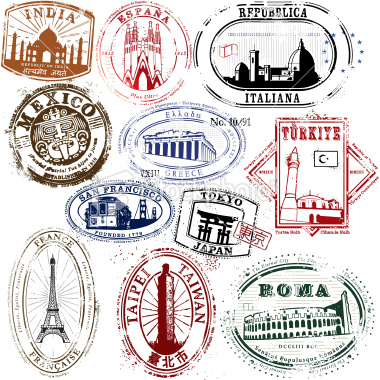 Take this with you on your journey, and make sure you explain where you have been! 	HH = 2 headsTT = 2 tailsHT = 1 heads/1 tailsHH = 2 headsTT = 2 tailsHT = 1 heads/1 tailsWhich station (and stage)How did you get here?What form of carbon are you?THE ATMOSPHERE – CO2 moleculeTHE ATMOSPHERE – CO2 moleculeFlip two coins:Flip two coins:TTYou have not been absorbed. Stay in the atmosphere for another round.HTYou have been absorbed into the leaf of a plant. Move to the plant.HHYou have dissolved into the sea. Move to the sea.FOSSIL FUELS – hydrocarbonsFOSSIL FUELS – hydrocarbonsFlip two coins:Flip two coins:TTYou have not been mined. Stay at fossil fuels for another round.HTYou have been mined, and have been burnt as a fuel, releasing CO2. Return to the atmosphere.HHYou have been mined, and have been burnt as a fuel, releasing CO2. Return to the atmosphere.THE SEATHE SEASTAGE 1: Seawater (dissolved CO2 (aq))
Flip two coins:STAGE 1: Seawater (dissolved CO2 (aq))
Flip two coins:TTYou have been re-released to the atmosphere. Move to the atmosphere.HTOver many thousands of years, you have become incorporated into the shells of sea creatures as calcium carbonate. Move to Stage 2.HHOver many thousands of years, you have become incorporated into the shells of sea creatures as calcium carbonate. Move to Stage 2.STAGE 2: Sea creatures
Flip two coins:STAGE 2: Sea creatures
Flip two coins:TTThe sea creature has respired. The carbon dioxide produced is released into the atmosphere. Move to the atmosphere.HTThe sea creature has lived a long life and has died. After many thousands of years, the creature has decayed and been buried deep into the ground. It has been locked in as sedimentary rock!HHThe sea creature has lived a long life and has died. After many thousands of years, the creature has decayed and been buried deep into the ground. It has been locked in as sedimentary rock!A PLANTA PLANTSTAGE 1: The leaf
Flip two coins:STAGE 1: The leaf
Flip two coins:TTThere is no sunlight. Photosynthesis cannot occur. The plant still respires – you must return back to the atmosphere as CO2.HTSunlight is present. Photosynthesis can occur, and you have been incorporated into a sugar molecule. Progress to the next stage.HHSunlight is present. Photosynthesis can occur, and you have been incorporated into a sugar molecule. Progress to the next stage.STAGE 2: Glucose (sugar)
Flip two coins:STAGE 2: Glucose (sugar)
Flip two coins:TTThe sugar molecule has been used in respiration. Return to the atmosphere as CO2.HTThe sugar molecule is incorporated into the tissue of the plant. Progress to the next stage.HHThe sugar molecule is incorporated into the tissue of the plant. Progress to the next stage.STAGE 3: Carbohydrates
Flip two coins:STAGE 3: Carbohydrates
Flip two coins:TTThe plant has been eaten by an animal. Move to the animal.HTThe plant has lived a long life and has died. After many thousands of years, the plant has decayed and been buried deep into the ground. It has been locked in as a fossil fuel! Move to the fossil fuels.HHThe plant has lived a long life and has died. After many thousands of years, the plant has decayed and been buried deep into the ground. It has been locked in as a fossil fuel! Move to the fossil fuels.ANIMALSANIMALSSTAGE 1: Herbivore
Flip two coins:STAGE 1: Herbivore
Flip two coins:TTRespiration has occurred. You have been released into the atmosphere as CO2. Move to the atmosphere.HTYou have been incorporated into the tissue of the animal. Progress to stage two.HHYou have been eaten by a larger animal. Progress to the carnivore stage. STAGE 2: Herbivore
Flip two coins:STAGE 2: Herbivore
Flip two coins:TTRespiration has occurred. You have been released into the atmosphere as CO2. Move to the atmosphere.HTThe animal has lived a long life and has died. After many thousands of years, the animal has decayed and been buried deep into the ground. It has been locked in as a fossil fuel! Move to the fossil fuels.HHYou have been eaten by a larger animal. Progress to the carnivore stage.STAGE 3: Carnivore
Flip two coins:STAGE 3: Carnivore
Flip two coins:TTRespiration has occurred. You have been released into the atmosphere as CO2. Move to the atmosphere.HTThe animal has lived a long life and has died. After many thousands of years, the animal has decayed and been buried deep into the ground. It has been locked up as a fossil fuel! Move to the fossil fuels.HHThe animal has been eaten by a larger animal. Stay for another turn.